ПРОГРАММА ТУРА «ЧУДЕСА И ГЕРОИ»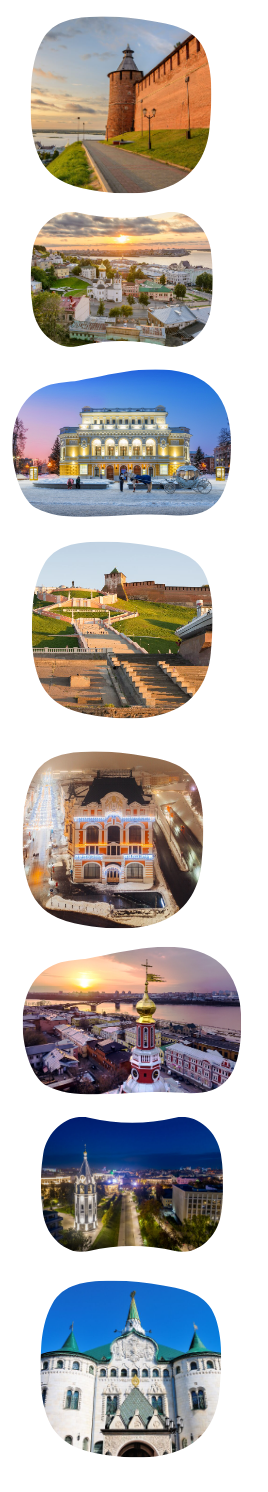 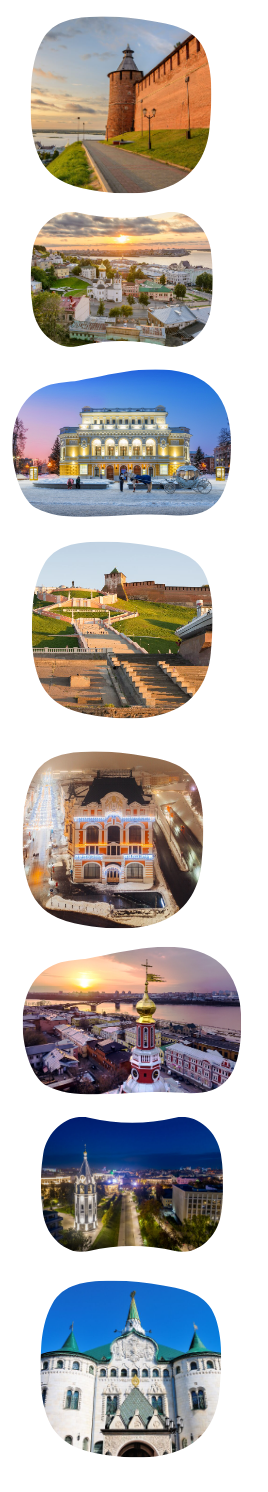 (2 дня + 1 ночь)На Нижегородской земле жили люди, которым впору бы стать героями сказок и былин. Они действительно творили чудеса - но не магию, а настоящие человеческие чудеса воли, ума и смелости Среди этих замечательных людей были - храбрые воины и защитники - как основатель города великий князь Юрий Всеволодович и организатор Нижегородского Ополчения Кузьма Минин- мудрые ученые - как механик-самоучка Иван Кулибин и первая русская женщина-врач Надежда Суслова - талантливые писатели - как Николай Добролюбов и Максим Горький - отважные летчики - как Петр Нестеров и Валерий Чкалов и многие другие, о ком мы расскажем и покажем места, где они родились или прославилисьДЕНЬ 1. НИЖНИЙ НОВГОРОД (6 часов)•	Встреча группы в Н.НовгородеТрансфер в исторический центр города с остановкой на СтрелкеСтрелка - место слияния Оки и Волги, смотровая площадка, откуда открывается вид на речную гладь и высокое Правобережье, украшенное красным ожерельем стен Нижегородского КремляОбед Экскурсионная программа (автобусно-пешеходная) •	Улица Рождественская – деловой центр города 19 столетия, облик которого практически без изменений сохранился до наших дней. Великолепные банки, церкви, доходные дома – воплощенный дух российского купечества. И в двух шагах от них – остатки «Миллиошки», кварталов бедноты, так живо описанных Максимом Горьким•	Нижегородский кремль – могучая древняя крепость, сердце Нижнего Новгорода, место последнего упокоения Козьмы Минина. С высоты Кремлевского холма открываются прекраснейшие виды на слияние Волги и Оки и лесное Заволжье•	Верхневолжская набережная – излюбленное место прогулок нижегородцев со времен Николая I. С одной стороны – речные дали и ландшафтный парк Волжский откос, с другой – великолепные особняки•	Экскурсия в музей-усадьбу Рукавишниковых - пышный, богато украшенный лепниной «почти дворец» - в прошлом собственность Рукавишниковых - богатейшего купеческого рода. •	Прогулка по главной пешеходной улице города - Большой Покровской: Нижегородский театр Драмы (1896 г.) - выступая в этом театре, добился всероссийской славы Федор ШаляпинПамятник Козе - самый веселый памятник НижнегоТрансфер в отель, заселениеДЕНЬ 2. НИЖНИЙ НОВГОРОД, ЧКАЛОВСК, ГОРОДЕЦ (10 часов)Завтрак в отеле, освобождение номеров, выезд из отеля •	Трансфер в Чкаловск с экскурсионным сопровождением (2 часа)⭐ НОВИНКА – вместо традиционной путевой информации Вы можете заказать дорожный аудио-спектакль «Путешествие с тревел-блогером Настей Дорожкиной и писателем Аристархом Кержаковым»Чкаловск - родина легендарного летчика Валерия Чкалова, известного в первую очередь благодаря своему сверхдолгому беспосадочному перелету из СССР в США через Северный Полюс •	Дом-музей Чкалова и ангар, где выставлены тот самый АНТ-25, на котором Чкалов совершил свой героический перелет, истребители, которые он испытывал, и даже его личный самолёт ПО-2, созданный конструктором Н.Н.Поликарповым•	«Музей скоростей» - он посвящен развитию скорости на воде, от бурлачества к экранопланам, а также главному конструктору судов на подводных крыльях Ростиславу Евгеньевичу Алексееву•	Трансфер в Городец с экскурсионным сопровождениемОбедГородец - сказочный городок, как минимум на полвека старше Нижнего. Невелик, но приятен. В старом городе - дома и домики постройки 19 в., в них – многочисленные маленькие, по-домашнему уютные музеи•	Музей «Городец на Волге» - здесь вы окунетесь в жизнь купецкую-городецкую, познакомитесь с речными промыслами и узнаете много удивительного о непростом бурлацком труде  •	Музей Александра Невского – богатая археологическая коллекция и мультимедийные технологии открывают нам мир русского Средневековья и рассказывают о жизни и подвигах князя Александра Ярославича, прозванного Невским Трансфер на ж/д вокзал Н.НовгородаЦЕНА, руб./чел.Прайс-лист от 14.02.2024ДОПЛАТА в случае заказа дорожного аудио-спектакля «Путешествие с тревел-блогером Настей Дорожкиной и писателем Аристархом Кержаковым» + 100 руб./чел.ЧТО ВКЛЮЧЕНО1. Экскурсионное обслуживание по программе2. Билеты в музеи по программе3. Транспортное обслуживание по программе4. Проживание в номерах категории 2-х местный стандарт5. Завтрак в отеле (кроме дня прибытия)6. ОбедыГруппа, чел. 
(туристов + сопр. бесплатно)15+220+225+230+340+4Отель 3* (за пределами исторического центра)1260012000116001110010400Отель 3* (в историческом центре)1350012900124001190011200Отель 4* (в историческом центре)1410013500130001250011900